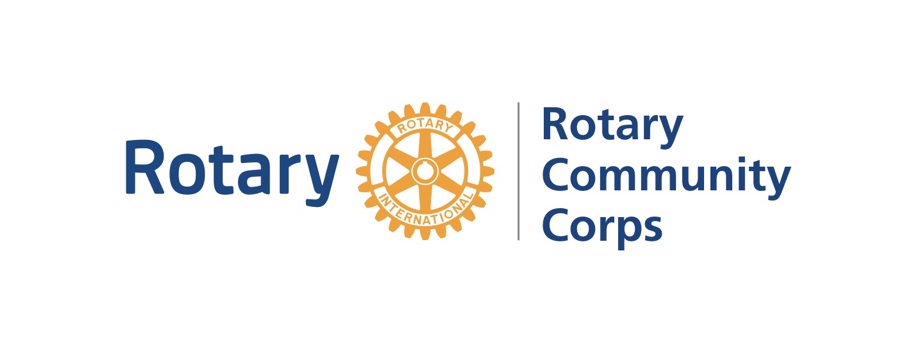 
стандартна конституция на ротариАНСКИ общНОСТен корпус
[Ревизирана от Борд на директорите на РИ, Решение 173, м. юни 2017 г. ]ЧЛЕН 1 — НаименованиеНаименованието на тази организация е Ротариански общностен корпус_____________________________________________________________________________________________.Тя се спонсорира от Ротари клуб(-ове)_____________________________________________________________________________________________.ЧЛЕН 2 — Цел и задачиЦелта на програмата на Ротариански общностен корпус е да даде възможност на общностите да отговорят на своите нужди чрез разработване и участие в устойчиви инициативи за служба.Задачите на програмата на Ротариански общностен корпус са:Да се разработят партньорства между ротарианци и неротарианци, така че те заедно да могат да развият своите общностиДа се подпомагат членовете на общностите, които се ангажират с нуждите на общността, като се отчете тяхната уникална способност да идентифицират най-належащите проблеми и подходящите методи за справяне с тяхДа се насърчат устойчиви решения на нуждите на общностите, като се ангажира по-широк сегмент от общността при разработването и прилагането на фокусирани проекти за служба.ЧЛЕН 3 — СпонсорствоВсеки корпус се спонсорира от един или повече местни Ротари клубове, които посредством комитет от ротарианци, съветват корпуса относно неговите дейности, програми и политики. Спонсориращите клубове трябва активно да участват в корпуса.Членовете на корпуса не са членове на неговия(-те) спонсориращ(-и) клуб(-ове).ЧЛЕН 4 — ЧленствоЧленовете на всеки корпус са пълнолетни лица с добър характер с желание и възможност да допринасят за подкрепяне на общността, като се обръща специално внимание на онези с лидерски потенциал. Членството е отворено към всяко лице, което живее, работи или учи в или близо до общността на корпуса.Методът на приемане на членове в корпуса, така както е уредено в правилника, се определя от корпуса след консултиране със спонсориращия(-те) Ротари клуб(-ове).Членството може да се прекрати в следните случаи:Поради невъзможност да се продължи да се отговаря на условията за членствоПо причина, определена от корпуса посредством гласуване на 2/3 от всички пълноправни членовеЧЛЕН 5 — СрещиСъгласно предвиденото в правилника, корпусът се среща по време и на място, удобно за членовете.Членовете могат да присъстват лично или онлайн.Съгласно предвиденото в правилника, лидерската група се среща толкова често, колкото е необходимо, за да се управляват и надзирават успешно дейностите на Ротарианския общностен корпус.Никоя среща на корпуса или на неговата лидерска група няма да се счита за официална, освен ако не присъства член на Комитета на Ротариански общностен корпус на спонсориращия клуб (или друг ротарианец, определен от президента на спонсориращия клуб).ЧЛЕН 6 — Лидерска групаЛидерската група на всеки корпус се състои от броя членове, предвиден в правилника, при консултация със спонсориращия Ротари клуб, като всички се избират измежду пълноправните членове.Членовете на лидерската група се избират с методи, съвместими с местните обичаи, така както е предвидено в правилника и посредством обикновено мнозинство на членовете на корпуса.Лидерската група избира един от своите членове да представлява корпуса при взаимодействието със спонсориращия(-те) Ротари клуб(-ове) и обществеността.Лидерската група избира един от своите членове за касиер, който да надзирава финансите на корпуса.Мандатът на всички лидери на корпуса е една година, освен ако не бъде определен по-кратък срок от корпуса след консултация с неговия спонсориращ Ротари клуб.ЧЛЕН 7 — КомитетиПредставителят на корпуса с одобрението на лидерската група може да назначи при нужда комитети. Препоръчват се комитети за администрация, професионална служба, обществена служба и финанси. Всички комитети се разпускат, когато задълженията им бъдат завършени, когато представителят на корпуса ги разпусне или когато изтече мандатът на представителя на корпуса, което настъпи първо.ЧЛЕН 8 — Дейности и проекти Всеки корпус отговаря за планирането, организирането, финансирането и провеждането на своите собствени дейности, освен в случай на съвместни проекти, където отговорността се споделя с партниращите организации. Всички постъпления от проектите или дейностите на корпуса се използват за заплащане на разходите по проектите.Всеки корпус отговаря за набиране на необходимите средства за провеждане на своите дейности. Той не търси или приема повече от случайна или инцидентна финансова помощ от спонсориращия(-те) Ротари клуб(-ове), други Ротари клубове или Ротарианския общностен корпус. Той не търси финансова помощ от физически лица, бизнес дейности или организации в общността без предварително одобрение от спонсориращия Ротари клуб. Всички постъпления от дейностите на корпуса се използват за заплащане на разходите по проектите.ЧЛЕН 9 — Такси и плащания Всички такси, плащания или оценки, заплатени от членове на корпуса, са номинални и са с единствената цел посрещане на административни разходи.Средства за дейности и проекти се набират отделно от такива такси или оценки.Квалифицирано лице извършва щателен одит на всички финансови транзакции веднъж годишно, като докладва резултатите на членовете на корпуса и спонсориращия(-те) Ротари клуб(-ове).Спонсориращият(-те) Ротари клуб(-ове) съставят финансови насоки за корпуса, които да осигурят управляване на всички средства, включително пари, събрани за подпомагане на проекти за служба, по отговорен и прозрачен начин, който е в съответствие със законите и банковите разпоредби в държавата.ЧЛЕН 10 — Приемане на конституцията С приемането и продължаването на своето членство всички членове на Ротарианския общностностен корпус приемат изразените тук принципи, като се съгласяват да спазват настоящата конституция.ЧЛЕН 11 — Приемане на правилник Всеки корпус приема правилник за своето управление и ръководство. Правилникът е сходен със Стандартния правилник на Ротари клуб, одобрен от Борда на директорите на Ротари Интернешънъл, но може да се изменя, за да отговаря на местните обичаи и процедури.ЧЛЕН 12 — Наименование и визуална идентичностНаименованието и визуалната идентичност на Ротариански общностен корпус се запазват за изключително използване и полза за своите членове. Членовете имат право да носят или по друг начин да показват наименованието и визуалната идентичност по почтителен и подходящ начин по време на своето членство. Всеки член се отказва от това право при прекратяване на членството или прекратяване на корпуса.ЧЛЕН 13 — ПродължителностКорпусът съществува докато продължава да функционира съгласно настоящата конституция или докато бъде прекратен от един от следните:Самият корпус по собствено усмотрение и действиеСпонсориращият(-те) Ротари клуб(-ове) при оттегляне на спонсорството си от корпусаРотари Интернешънъл, поради нефункциониране на корпуса съгласно настоящата конституция или по друга причинаПри прекратяване на корпуса всички права и привилегии, свързани с наименованието и визуалната идентичност на Ротари общностен корпус се отдават от корпуса и от неговите членове индивидуално и колективно.
ЧЛЕН 14 — ИзмененияЕдинствено Бордът на директорите на РИ може да изменя настоящата конституция. Всички изменения в Стандартния правилник на Ротари общностен корпус, които се приемат от Борда, автоматично изменят настоящата конституция.